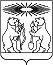 Об осуществлении бюджетных полномочий  главными администраторами (администраторами) доходов бюджета Северо-Енисейского района(в редакции постановления администрации Северо-Енисейского района от 25.04.2016 № 210-п, от 13.01.2020 № 6-п, от 19.07.2022 № 327-п)На основании статьи 160.1 Бюджетного кодекса Российской Федерации,   части  6 статьи 41 Бюджетного кодекса Российской Федерации, подпункта 1) пункта 3 статьи 8 Положения о бюджетном процессе в Северо-Енисейском районе, утвержденного решением Северо-Енисейского районного Совета депутатов от 30.09.2011 года № 349-25, руководствуясь статьей  34 Устава Северо-Енисейского района,     ПОСТАНОВЛЯЮ:     1. Утвердить Порядок осуществления бюджетных полномочий  главными администраторами (администраторами) доходов бюджета Северо-Енисейского района согласно приложению 1 к настоящему постановлению.     2. Перечень главных администраторов доходов бюджета Северо-Енисейского района утверждается администрацией Северо-Енисейского района в соответствии с общими требованиями, установленными Правительством Российской Федерации.     Перечень главных администраторов доходов бюджета Северо-Енисейского района должен содержать наименования органов (организаций), осуществляющих бюджетные полномочия главных администраторов доходов бюджета Северо-Енисейского района, и закрепляемые за ними виды (подвиды) доходов бюджета. (пункт 2 постановления в редакции постановления администрации Северо-Енисейского района от 19.07.2022 № 327-п)      3. Утвердить Порядок администрирования и учета неналоговых доходов, поступающих в бюджет Северо-Енисейского района согласно приложению 2 к настоящему постановлению.     4. (пункт 4 исключен постановлением администрации Северо-Енисейского района от 13.01.2020 № 6-п)) 5. Финансовому управлению администрации Северо-Енисейского района при подготовке проекта решения Северо-Енисейского районного Совета депутатов о бюджете Северо-Енисейского района в  доходной части проекта решения  учитывать  только те неналоговые  доходы бюджета Северо-Енисейского района, при установлении  которых  в  соответствии   с  частью 6 статьи 41 Бюджетного кодекса Российской Федерации в муниципальных правовых актах Северо-Енисейского района предусмотрены нормы о порядке их исчисления, размерах, сроках и (или) об условиях их уплаты. пункт 5 в редакции постановления администрации Северо-Енисейского района от 13.01.2020 № 6-п)     6. Руководителям организаций, являющихся  главными администраторами  (администраторами) доходов  бюджета Северо-Енисейского района,  обеспечить осуществление соответствующих бюджетных полномочий в соответствии с настоящим постановлением.     7. Признать утратившим силу постановление администрации Северо-Енисейского района от 02.04.2012 № 114-п «Об утверждении  Порядка осуществления бюджетных полномочий  главными администраторами (администраторами) доходов бюджета Северо-Енисейского района».8. Контроль за исполнением настоящего постановления возложить на первого заместителя главы района А.Э.Перепелица.(пункт 8 постановления в редакции постановления администрации Северо-Енисейского района от 19.07.2022 № 327-п) 9. Постановление вступает в силу в день  после его  опубликования в газете «Северо-Енисейский Вестник».Глава Северо-Енисейского  района                                         И.М. ГайнутдиновПриложение № 1к постановлению администрации Северо-Енисейского районаот 25.09. 2015  № 585-п(в редакции постановления администрации Северо-Енисейского района от 25.04.2016 № 210-п, от 13.01.2020 № 6-п, от 19.07.2022 № 327-п)Порядокосуществления бюджетных полномочий  главными администраторами (администраторами) доходов бюджета Северо-Енисейского района1. Настоящий Порядок осуществления бюджетных полномочий главными администраторами  (администраторами) доходов  бюджета Северо-Енисейского района (далее - Порядок) разработан в соответствии со статьей 160.1 Бюджетного кодекса Российской Федерации и определяет правила осуществления бюджетных полномочий главными администраторами (администраторами) доходов  бюджета Северо-Енисейского района (далее - главные администраторы).2. Главные администраторы (администраторы) обладают бюджетными полномочиями, установленными Бюджетным кодексом Российской Федерации.3. Главные администраторы (администраторы) доходов бюджета Северо-Енисейского района обладают следующими бюджетными полномочиями:1) формируют перечень подведомственных ему администраторов доходов бюджета Северо-Енисейского района;       1.1) принимает правовые акты, наделяющие главных администраторов и находящихся в ведении главных администраторов казенные учреждения полномочиями администраторов доходов бюджета и устанавливающие перечень администрируемых доходов бюджетов;      1.2) осуществляют финансовый контроль за полнотой и своевременностью осуществления подведомственными администраторами доходов функций администрирования доходов;(пункты 1.1) ,1.2) введены постановлениями администрации Северо-Енисейского района 13.01.2020 № 6-п)2) формируют и представляют бюджетную отчетность главных администраторов доходов бюджета в финансовый орган – Финансовое управление администрации Северо-Енисейского района  следующие документы по администрируемым доходам:(абзац в редакции постановления  администрации Северо-Енисейского района от 13.01.2020 № 6-п, от 19.07.2022 № 327-п)а) сведения об исполнении администрируемых доходных источников по форме согласно приложению к настоящему Порядку, ежеквартально не позднее 10 числа, следующего за отчетным кварталом, с указанием причин отклонений фактического исполнения от плановых показателей;б) аналитические материалы по исполнению администрируемых доходов;(абзац в редакции постановления  администрации Северо-Енисейского района от 13.01.2020 № 6-п)в) сведения, необходимые для составления проекта  бюджета Северо-Енисейского района, в порядке и сроки, установленные администрацией Северо-Енисейского района  и приказами Финансового управления администрации Северо-Енисейского района;г) иную бюджетную отчетность главного администратора (администратора) доходов бюджета Северо-Енисейского района по запросам Финансового управления администрации Северо-Енисейского района;3) в установленном порядке представляют сведения для составления и ведения кассового плана бюджета Северо-Енисейского района;4) формируют и представляют бюджетную отчетность главного администратора доходов бюджета Северо-Енисейского района;4.1) устанавливают порядок предоставления подведомственными администраторами доходов бюджетной отчетности и иных сведений, необходимых для осуществления полномочий главного администратора доходов бюджета;(подпункт введен постановлением  администрации Северо-Енисейского района от 13.01.2020 № 6-п)5) ведут реестр источников доходов бюджета Северо-Енисейского района  по закрепленным за ним источникам доходов на основании перечня источников доходов бюджетов бюджетной системы Российской Федерации;5.1) утверждают методику прогнозирования поступлений доходов в бюджет в соответствии с общими требованиями к такой методике, установленными Правительством Российской Федерации;(подпункт 5.1. введен постановлением администрации Северо-Енисейского района от 25.04.2016 № 210-п)6) осуществляют финансовый контроль за полнотой и своевременностью осуществления подведомственными администраторами доходов  бюджета Северо-Енисейского района функций администраторов доходов, в том числе за уточнение (выяснение) вида дохода и принадлежности платежей, отнесенных к невыясненным поступлениям, с целью своевременного принятия мер по недопущению роста данных платежей;;(подпункт в редакции  постановления  администрации Северо-Енисейского района от 13.01.2020 № 6-п)7) доводят до сведения плательщиков коды бюджетной классификации по администрируемым доходам, подлежащим зачислению в  бюджет Северо-Енисейского района, и реквизиты зачисления подлежащих уплате на территории Северо-Енисейского района  платежей;8) исполняют в случае необходимости полномочия администратора доходов бюджета;9) осуществляют начисление, учет и контроль за правильностью исчисления, полнотой и своевременностью осуществления платежей в бюджет Северо-Енисейского района, пеней и штрафов по ним;10) осуществляют взыскание задолженности по платежам в бюджет Северо-Енисейского района, пеней и штрафов;11) принимают решение о возврате излишне уплаченных (взысканных) платежей в бюджет Северо-Енисейского района, пеней и штрафов, а также процентов за несвоевременное осуществление такого возврата и процентов, начисленных на излишне взысканные суммы, и представляет поручение в орган Федерального казначейства для осуществления возврата в порядке, установленном Министерством финансов Российской Федерации;12) принимают решение о зачете (уточнении) платежей в бюджеты бюджетной системы Российской Федерации и представляют уведомление в орган Федерального казначейства;13) формируют и представляют главному администратору доходов бюджета Северо-Енисейского района сведения и бюджетную отчетность, необходимые для осуществления полномочий соответствующего главного администратора доходов бюджета;14) предоставляют информацию, необходимую для уплаты денежных средств физическими и юридическими лицами за муниципальные услуги, а также иных платежей, являющихся источниками формирования доходов бюджета Северо-Енисейского района;14.1 принимают решение о признании безнадежной к взысканию задолженности по платежам в бюджет;(подпункт 14.1. введен постановлением администрации Северо-Енисейского района от 25.04.2016 № 210-п)15) осуществляют иные бюджетные полномочия, установленные Бюджетным кодексом Российской Федерации и принимаемыми в соответствии с ним нормативными правовыми актами Красноярского края, Российской Федерации и муниципальными правовыми актами Северо-Енисейского района для главных администраторов (администраторов) доходов бюджета Северо-Енисейского района.       4. Главные администраторы доходов предоставляют информацию, необходимую для уплаты денежных средств физическими и юридическими лицами за муниципальные услуги, а также иных платежей, являющихся источниками формирования доходов бюджетов бюджетной системы Российской Федерации, в Государственную информационную систему о государственных и муниципальных платежах в соответствии с порядком, установленным Федеральным законом от 27.07.2010 № 210-ФЗ «Об организации предоставления государственных и муниципальных услуг»,  за исключением случаев, предусмотренных законодательством Российской Федерации.(пункт 4. введен постановлением администрации Северо-Енисейского района от 13.01.2020 № 6-п, от 19.07.2022 № 327-п)5. Главные администраторы (администраторы) доходов бюджета Северо-Енисейского района осуществляют внутренний финансовый аудит на основании  постановления администрации Северо-Енисейского района от 28.07.2021 № 298-п «Об организации и осуществлении внутреннего финансового  аудита в органах местного самоуправления, органах администрации Северо-Енисейского района с правами юридического лица.(пункт 5 исключен постановлением администрации Северо-Енисейского района от 13.01.2020 № 6-п, в редакции постановления от 19.07.2022 № 327-п)6. Главные администраторы (администраторы) доходов бюджета Северо-Енисейского района несут ответственность за планирование соответствующих доходов  бюджета Северо-Енисейского района, за недостоверность представляемых сведений, а также за несвоевременное представление сведений по подведомственности.Приложение № 2к постановлению администрации Северо-Енисейского районаот 25.09. 2015  № 585-п(в редакции постановления администрации Северо-Енисейского района от 19.07.2022 № 327-п)Порядок администрирования и учета неналоговых доходов, поступающих в бюджет Северо-Енисейского района1. Общие положения1. Настоящий Порядок администрирования и учета неналоговых доходов, поступающих в бюджет Северо-Енисейского района (далее - Порядок) разработан в соответствии с частью  6 статьи 41,  статьей 160.1 Бюджетного кодекса Российской Федерации и определяет правила администрирования и учета неналоговых доходов, поступающих в бюджет Северо-Енисейского района.2. Порядок устанавливает правила администрирования неналоговых доходов, подлежащих зачислению в бюджет Северо-Енисейского района (далее - бюджет района), в соответствии с функциями, возложенными нормативными правовыми актами Российской Федерации, Красноярского края, муниципальными правовыми актами Северо-Енисейского района  на главных администраторов (администраторов) доходов бюджета района по неналоговым доходам, правила представления отчетных данных, информации и сведений о неналоговых доходах, администрируемых  на территории Северо-Енисейского района.3. Главные администраторы (администраторы) доходов бюджета района по неналоговым платежам  наделены в отношении закрепленных за ними источников доходов бюджета района следующими бюджетными полномочиями:1) начисление, учет и контроль за правильностью исчисления, полнотой и своевременностью поступления в бюджет района неналоговых доходов, пеней (штрафов) по ним;2) взыскание задолженности по неналоговым доходам  в бюджет района, пеней и штрафов;3) принятие решения о возврате излишне уплаченных неналоговых платежей в бюджет района, пеней и штрафов на основании заявлений плательщиков неналоговых доходов;4) принятие решения об уточнении размера и видов неналоговых  доходов бюджета района;5) осуществление иных бюджетных полномочий, установленных Бюджетным кодексом Российской Федерации и принимаемыми в соответствии с ним нормативными правовыми актами.2. Начисление, учет, взыскание неналоговых доходов1. Начисление неналоговых доходов бюджета района, пеней и штрафов по ним осуществляется в сроки, в размере и по основаниям, которые предусмотрены договорами аренды, договорами найма, договорами на право установки и эксплуатации рекламной конструкции, договорами на размещение нестационарных объектов, договорами купли-продажи, иных договоров, являющихся  основанием поступления неналоговых доходов в бюджет района (далее - договоры).2. Неналоговые доходы, являющиеся источниками формирования доходной части бюджета района, зачисляются в установленном порядке по  соответствующим кодам бюджетной классификации.Реквизиты счетов для оплаты неналоговых платежей предоставляются   главным администратором (администратором) доходов бюджета района при заключении договоров. В случае изменения кодов бюджетной классификации  главный администратор (администратор) доходов бюджета района доводит указанную информацию до плательщиков  неналоговых доходов.Заполнение платежных документов, формирование распоряжений о переводе денежных средств в уплату платежей в бюджетную систему Российской Федерации, а также предоставление плательщикам, информации, необходимой для заполнения реквизитов платежных документов, распоряжений о переводе денежных средств в уплату платежей в бюджетную систему Российской Федерации администраторами доходов бюджетов, государственными (муниципальными) учреждениями, осуществляется в соответствии с Правилами, утвержденными Приказом Министерства финансов Российской Федерации от 12.11.2013 № 107н. (абзац в редакции постановления администрации Северо-Енисейского района от 19.07.2022 № 327-п)3. Главный администратор (администратор) доходов бюджета района  письменно извещает кредитные организации (банки) об изменениях в кодах бюджетной классификации неналоговых платежей перед началом финансового года, в течение которого планируется поступление соответствующих неналоговых поступлений.4. Учет начисленных сумм неналоговых поступлений ведется главным администратором (администратором) доходов бюджета района в программных продуктах раздельно по каждому виду доходов.5. Главный администратор (администратор) вправе ежегодно производить корректировку арендной платы, платы за наем на основании муниципальных правовых актов Северо-Енисейского района.После принятия муниципального правового акта Северо-Енисейского района главный администратор (администратор) доходов бюджета изменяет размер арендной платы, платы за наем, письменно уведомив плательщика о соответствующем изменении. 6. Учет поступивших сумм неналоговых доходов в бюджет района  ведется главным администратором  (администратором) в соответствии с требованиями инструкции по бюджетному учету в разрезе кодов бюджетной классификации согласно указаниям о порядке применения бюджетной классификации Российской Федерации на очередной финансовый год:1) главный администратор  (администратор) формирует выписку из лицевого счета главного администратора (администратора) доходов бюджета из программного продукта и платежные поручения по каждому плательщику;2) по неналоговым доходам, начисление платежей по которым не осуществляется, главный администратор  (администратор) ведет реестры поступлений в бюджет района по каждому виду доходов;3) при наступлении сроков перечисления плательщиками неналоговых доходов, по условиям заключенных договоров или иными документами, главный администратор  (администратор) осуществляет проверку правильности исчисления, полноты и своевременности внесения платежей отдельно по каждому плательщику;4) по заявлению плательщика неналогового платежа главный администратор  (администратор) составляет акт сверки расчетов с плательщиком в срок, не превышающий 30 рабочих дней со дня получения заявления;5) в случае поступления доходов, отраженных по коду «Невыясненные поступления, зачисляемые в бюджет района», главный администратор  (администратор) первоначально формирует запрос на выяснение принадлежности платежа, после подтверждения запроса формирует уведомление об уточнении вида и принадлежности платежа на соответствующие коды бюджетной классификации (КБК) не позднее 30 дней со дня получения информации по невыясненным поступлениям.6) исполнением обязательства по внесению платежа по неналоговому доходу считается дата зачисления денежных средств на расчетные реквизиты главного администратора  (администратора) доходов бюджета района по соответствующему коду бюджетной классификации.7. В случае нарушения плательщиками установленных законодательством и условиями договоров сроков перечисления денежных средств по неналоговым доходам в бюджет района  администратор осуществляет следующие мероприятия по взысканию задолженности по уплате неналоговых платежей:     1) в случае несвоевременного и не в полном объеме внесения платежей по плательщикам главный администратор (администратор) доходов бюджета района производит начисление пеней в сроки, установленные договорами;2) в случае непогашения плательщиком задолженности по уплате неналоговых доходов  (неполная уплата) в сроки, предусмотренные договорами, более двух раз подряд, главный администратор  (администратор) доходов бюджета района не позднее 30 дней со дня наступления указанных сроков подготавливает плательщику требование о погашении задолженности в добровольном порядке в течение 10 календарных дней с даты получения указанного требования;3) требование об уплате неналогового дохода  может быть передано руководителю (законному или уполномоченному представителю) организации или физическому лицу (его законному или уполномоченному представителю) лично под расписку или иным способом, подтверждающим факт и дату получения этого требования.Если указанными способами требование об уплате неналогового дохода   вручить невозможно, оно направляется по почте заказным письмом с уведомлением.Правила, предусмотренные настоящим подпунктом, применяются также в отношении требований об уплате пеней, штрафов по неналоговым доходам  в бюджет района;4) в случае неисполнения плательщиком требования о погашении  задолженности по уплате неналоговых доходов  главный администратор (администратор) не позднее 30 рабочих дней со дня истечения установленного в требовании об уплате неналогового платежа (при условии получения плательщиком почтового уведомления о получении (возврате) требования об уплате неналогового дохода) готовит документы для взыскания задолженности в судебном порядке.8. Сумму излишне уплаченного неналогового  дохода  главный администратор  (администратор) вправе зачесть в счет предстоящих платежей либо в уплату другого платежа в пределах администрируемых кодов доходов бюджетной классификации на основании письменного заявления плательщика уведомлением об уточнении платежа в течение 30 дней с даты получения заявления.3. Порядок возврата излишне уплаченных неналоговых доходов бюджета района  1. Возврат излишне уплаченных сумм неналоговых доходов бюджета района  осуществляется в порядке, предусмотренном настоящим разделом.2. Возврат излишне уплаченных сумм неналоговых доходов из бюджета района  осуществляется главным администратором (администратором) с учетом срока исковой давности, определенного законодательством Российской Федерации.3. Для осуществления возврата излишне уплаченных сумм неналоговых доходов бюджета района плательщик представляет главному администратору  (администратору) доходов бюджета:1) заявление о возврате денежных средств, в котором должны быть указаны обоснование причин возврата и реквизиты для возврата платежа (наименование, ИНН, КПП плательщика, банковские реквизиты плательщика, код ОКТМО, код бюджетной классификации, сумма возврата);2) копии платежных документов (квитанций), подтверждающих факт оплаты.4. В случае предъявления плательщиком заявления на возврат излишне уплаченных сумм главный администратор (администратор) доходов бюджета обязан проверить факт поступления в бюджет района указанных сумм.5. Возврат суммы излишне уплаченного неналогового платежа при наличии у него задолженности по иным неналоговым доходам, администрируемым соответствующим главным администратором (администратором) доходов бюджета, или по соответствующим пеням, а также штрафам, подлежащим взысканию в случаях, предусмотренных настоящим Порядком, производится только после зачета суммы излишне уплаченного платежа в счет погашения задолженности.6. Главный администратор (администратор) доходов бюджета  в течение 30 дней со дня получения письменного заявления плательщика принимает решение о возврате излишне уплаченных сумм неналоговых доходов, формирует приказ (распоряжение) и заявку на возврат неналогового платежа.7. В случае отсутствия факта излишнего перечисления платежей (начисленных по заключенным договорам и иным основаниям) главный администратор  (администратор) доходов бюджета готовит заявителю мотивированный отказ в возврате перечисленного платежа не позднее 30 дней со дня получения заявления плательщика о возврате излишне перечисленных платежей.8. Ответственность за принятие решений, связанных с возвратами излишне перечисленных сумм и уточнением вида и принадлежности поступлений неналоговых платежей, несет главный администратор (администратор) доходов бюджета.4. Представление отчетности и сведений по администрируемым поступлениям по подведомственности1. Администратор доходов бюджета района формирует отчетность и сведения по операциям администрирования неналоговых доходов в бюджет района  и представляет по подведомственности главному администратору доходов бюджета района следующие документы:1) прогноз поступления администрируемых неналоговых доходов на очередной финансовый год и плановый период, ожидаемую оценку их поступления в текущем финансовом году в сроки, установленные муниципальными правовыми актами Северо-Енисейского района о разработке бюджета района;2) сведения, необходимые для составления и ведения кассового плана;3) аналитические материалы по исполнению бюджета района в части неналоговых доходов бюджета в установленные сроки представления квартальных отчетов, в том числе:а) пояснительную записку с указанием факторов и причин, повлекших перевыполнение (невыполнение) плана за отчетный период текущего года, в разрезе видов доходов;б) анализ по начисленным и уплаченным суммам в разрезе плательщиков, видов услуг, объектов;в) динамику поступлений, сложившейся задолженности и переплаты в сравнении с аналогичным периодом прошлого года и 9 месяцев текущего финансового года;г) обобщенную информацию по администрируемым поступлениям, по которым производится начисление, с нарастающим итогом с начала года;д) меры, принимаемые администратором доходов бюджета района по взысканию задолженности по неналоговым платежам (включая сумму предъявленных требований и их количество, сумму исков в судебные органы и их количество, прочие меры);4) сведения о суммах произведенных зачетов в счет арендной платы за произведенный капитальный ремонт арендаторами муниципального имущества;5) сведения о списании безнадежной к взысканию задолженности в бюджет района (в соответствии с муниципальными правовыми актами Северо-Енисейского района о списании безнадежной к взысканию задолженности).2. Администратор представляет также главному администратору доходов бюджета района дополнительную информацию об администрируемых платежах по запросам главного администратора.АДМИНИСТРАЦИЯ СЕВЕРО-ЕНИСЕЙСКОГО РАЙОНА ПОСТАНОВЛЕНИЕАДМИНИСТРАЦИЯ СЕВЕРО-ЕНИСЕЙСКОГО РАЙОНА ПОСТАНОВЛЕНИЕ«  25  »    сентября   2015 г.№ 585-пгп Северо-Енисейскийгп Северо-Енисейский